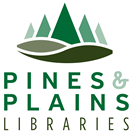 SUBSTITUTE LIBRARIANDUTIES AND RESPONSIBILITIESSummary:The Substitute Librarian is responsible for maintaining the efficient operation of the library in the absence of a Librarian, Branch Manager, and Director. Also may assist the Librarian as needed. The work involves carrying out library policy as determined by the Elbert County Library Board of Trustees.Qualifications:Graduation from high school (or GED) and some experience in a public contact position; or an equivalent combination of training and experience that produces the knowledge, skills, and ability to perform the essential duties and responsibilities of the position.  Ability to deal courteously and effectively with the public.  Basic knowledge of computers, or the ability to readily acquire such knowledge.Essential Duties and Responsibilities:PatronsUphold the provisions of the Library Bill of Rights, the Freedom to Read Statement, the ALA Code of Ethics, and other policies adopted by the BoardHelp patrons with reader advisory questions and provide reference servicesExecute any scheduled program activities on their shiftProvide assistance and training to patrons on the use of the library, the library catalog, online databases and the InternetUnderstand and be able to operate library equipment that may serve patrons (ie. copier, laminator, etc.)Register new patrons and provide library cards   Community RelationsRelate well to public, greeting all library patrons pleasantlyMaintain good public relations and act as a liaison with the general publicCirculationBe familiar with the library collectionsBe knowledgeable of, encourage the use of, and prepare requests for interlibrary loans and other services provided by  library systems Perform all circulation duties as requiredShelve accurately and neatlyProcess materials as directedMend worn and/or damaged materials as appropriateSend overdue notices as directedPersonnelKeep an accurate personal time sheet up-to-date and submit to the Branch Manager promptly when scheduledTrainingTake advantage of training opportunities to advance professional growth and developmentMaintain proficiency in technology use, including Internet searches, online databases, interlibrary loans, etc.Financial MattersCollect and record money for fines, lost materials, copies, etcFacilitiesPerform general light housekeeping and upkeep, such as vacuuming, dusting, changing light bulbs, shoveling walks and steps, etc., as necessaryAssist in maintaining a safe, healthy and attractive library environment, including grounds, that is a source of community prideReport any need for equipment and/or facilities repair to a Librarian or the Branch Manager8.	District ResponsibilitiesWelcome to attend all regular meetings of the Elbert County Library District Board of Trustees9.	Additional ResponsibilitiesAbide by all library and personnel policies and procedures Take advantage of any and all opportunities to expand the services provided by the librarySupport the use of modern library technology by enthusiastically embracing it and using it in everyday library operationsPerform any other duties as directed by the Branch Manager, Library Director, or the Board of Trustees